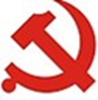 经济与管理学院党委工作简报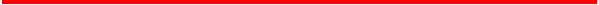 经济与管理学院党支部10月党委工作简报十月份，经济与管理学院各党支部有序开展了各项党建工作。各支部继续推进“两学一做”学习教育活动的同时，针对“合格党支部建设规范”和“合格党员行为规范”献言献策，积极发表认识、提出合理意见。各党支部成立选民小组，积极配合开展昌平区人大代表选举工作，通过多种渠道参与讨论、提名并积极推荐，并做了大量认真细致的工作，各支部评选工作最终平稳顺利完成。现将十月份工作汇报如下:教师党支部办公室党支部办公室党支部组织全体党员观看《长征》系列纪录片；支部部分党员完成了昌平区人大选举选民的统计工作；办公室党支部开展了合格党支部建设规范大讨论和合格党员行为规范大讨论；办公室支部开展了年度考核测评；支部组织全体党员学习了《中国共产党问责条例》；支部组织全体党员学习了习近平在纪念红军长征胜利80周年大会上发表的重要讲话；支部部分党员参与完成了北京市重点实验室现场考察验收工作；支部开展了人大选举工作，推选了选民小组长和选民代表，进行了大学候选人的选举工作。经济学党支部10月份经济学教研室党支部开了2次集体会议，内容是：一、赵新刚做“两学一做”报告，谈了学习习近平总书记重要讲话后感想；商量如何有品质的完成一个支部一个任务；二、刘喜梅做报告，通过学习党章党规，更坚定了理想信念，遵守党章，养成纪律自觉，为人师表。市场营销党支部10月份营销党支部主要的工作如下：一、国庆之后，组织大家集中学习和讨论“两学一做”的心得体会；二、配合学院“智库”建设，组织相关老师参与各项工作；三、组织党员群众，进一步深入开展“两学一做”的讨论，并结合教研室的学科建设实际，讨论了专业发展的思路；四、组织教研室老师，参与人大代表选举工作；五、深入开展学生工作，尤其是新生学风、考风建设工作。组织相关老师，召开主题班会。信息管理党支部信息管理党支部的11名党员近1个月来，在党员学习、党员活动等方面进行了一系列工作，现将总结情况报告如下：一、组织教职工进行管理科学与工程研究生学位培养基本要求。2016年10月18日，按照“两学一做”学习计划，对“严守纪律，做合格教师党员”话题进行了探讨，会议对重点结合习总书记讲话对教师新要求的要点，以及结合本专业教学特点对如何做合格教师党员进行了探讨，会上提出结合教师的师德风貌进行改进，并请获得“北京市师德标兵”称号的李存斌老师进行师德行为经验介绍，大家很受启发。最后，对党员在线学习任务进行了督促，另外就本科学生参加大奖赛相关事宜进行了研究探讨；二、组织教职工讨论所在专业未来形势下的学科建设。2016年10月25日，教研室组织部分教师讨论了新一届招生的信管商务大一学生的情况，并且结合未来形势下的学科建设思路，结合学生代表的相关思想动态反应，师生集合讨论教研室所负责专业——信息管理和电子商务专业的发展方向和趋势，会上听取了一线教师和老资格教师的相关意见，使大家在头脑的观念有所转变。会计学党支部本月，会计学教工支部的主要工作包括：一、按照支部“两学一做”学习计划，夏宁同志做第六次主题学习报告，结合学习《资本论》的体会：看待问题应全面；政企分开，如何操作？资本市场能否扶贫？二、推选昌平区人大代表选举时的本选民小组的正副组长及选民代表；三、做好2015-2016学年度教职工考核的准备工作；四、自学党章及习总书记在红军长征胜利80周年上的讲话；五、督促2016年度党员在线学习；六、组织教研室奥林匹克森林公园长走活动。金融与国贸党支部我们支部围绕学校的要求和安排以及本支部实际情况主要抓了以下工作：一、按照“两学一做”学习教育计划安排表的计划，我支部在教一组织了一次认真学习习近平总书记系列重要讲话的活动 ，深入领会其中的丰富内涵和核心要义，并努力将学习活动与做一名合格党员、做一名人民满意的教师结合起来。二、组织做好全员考核工作。三、组织做好我校昌平区人大代表换届选举工作。电力经济管理教研室党支部10月，本支部主要工作如下：一、根据大学关于“两学一做”活动的部署要求，组织教研室支部研讨支部开展“两学一做”的计划，并学习了《习近平：在庆祝中国共产党成立95周年大会上的讲话》。二、根据大学党委部署，支部组织教研室老师推选和评选昌平区人大代表，并做了大量认真细致的工作，支部评选工作最终平稳顺利完成。人力资源党支部2016年10月人力资源支部共召开3次会议，主要议题如下：一、学习习近平同志教师节讲话精神；二、昌平区人大代表选举相关事项；三、在已经产生的14名候选中，对每位候选人进行信息发布，酝酿讨论，投票选举。学生党支部博经管1342班党支部一、自学为主，集中学习为辅。我们鼓励全体党员在业余时间多读报，多了解，多讨论，每月将学习的文件、书目等有关内容发给党员自学，并要求全体党员先学一步，学深一点，在自学中点出难点、疑点和热点，领会精神，把握要领；二、本支部组织开展“两学一做”的学习教育，组织党员学习党章党规，学习系列讲话。博经管1444班党支部组织全部党员观看中纪委反腐纪录片《永远在路上》，并围绕“严守纪律，不破党员底线、不越师德红线、不触法纪高压线，做合格党员”专题进行交流讨论。现将2016年10月党支部工作向上级党组织汇报：一、2016年10月25日下午，博经管1444班党支部针对严守纪律，做合格博士研究生的主题充分发表了意见。全体党员表示要严格遵守党的纪律和准则，在科研、学习、生活的各个角色中，勇于担当，充分发挥党员模范带头作用，共同推动学院的科研工作取得更大成绩；二、认真学习领会习近平总书记关于政治纪律和政治规矩的重要论述，在步入社会之前，就要强化规矩意识和法纪意识，要常念党纪政纪“紧箍咒”、常敲法律法规“钢戒尺”，知是非、知大孝、知进退、知荣辱，让守纪律、讲规矩成为每名党员的思想自觉和行动自觉。博经管1545班党支部	一、党支部干部以“工作第一，荣誉第二，同学第一，个人第二”的态度圆满完成了班级综合测评工作；二、召开党支部会议深入学习习近平总书记“七一”重要讲话和《中国共产党问责条例》。三、10月11日，党支部召开大会，讨论通过了霍慧娟、武赓两位同志发展为中共预备党员。博经管1647班党支部一组织开展预备党员转正会议。二、组织开展“两学一做”交流会议,发表自己对学习党章、学习习近平总书记系列讲话和做合格党员的观点和看法。大家交流谈论，以切身的实际经验来学习“两学一做”的精神。 研经管1420班党支部本月党支部就姜文涵、廉巍露两名同学转正事宜举行支部会议。姜文涵、廉巍露作为预备党员，至今二人预备期已满，上述预备党员提出转正申请。经过党支部一年来的培养考察，经研究，决定本月召开党员大会，审议、讨论及表决两位的转正问题。本支部于2016年10月13日召开支部大会，以举手表决的方式，一致同意姜文涵、廉巍露同学按期转为中共正式党员。研经管1421班党支部在10月这个月里,我们支部的主要工作有严格按照”两学一做”的计划要求重点开展了习近平总书记教师节讲话等重要的讲话精神,认真领会了教育的基础性、先导性地位。同时在这个月里我们支部对合格党员的行为规范进行了探讨，并针对学生党员身份提出了支部党员行为规范。最后，在这个月里，我们支部有四名优秀的发展对象经过支部综合考察和民主评议成功转为中共预备党员，一名预备党员经过考察期的考察按期转为中共正式党员。研经管1422班党支部现将10月份工作总结如下：一、发展预备党员。二、继续扎实推进“两学一做”学习计划，落实了高校“两学一做”学习教育交流推进会会议精神，按照方案部署，制定计划，并相互督促落实计划。研经管1423班党支部一、党员发展工作。本月我支部有三名入党积极分子被发展为预备党员。二、、我支部积极配合学院的工作做好人大代表选举的前期工作，为即将进行的选举做好准备。研经管1424班党支部本月进入了开学的第二个月，同时也是进入了求职高峰时期，研经管1424班党支部工作主要如下：一、人大代表选举。大家积极参与选举，履行公民职责；二、求职宣传。及时跟大家沟通交流相关求职信息，希望每个人都有好的未来。研经管1526班党支部党支部10月份建设的各项工作汇报如下：一、支委会召开讨论接受张优同志为预备党员的会议；二、支委会组织党员学习党章第四、五、六章，学习《习近平总书记系列重要讲话读本》；三、以“如何建设一支合格党支部，如何做一名合格学生党员”为主题开展小组讨论会议，并形成合格党员行为规范准则；四、支委会成立选民小组，并召开选民小组会议，组织开展人大代表选举工作。研经管1527班党支部现将研经管1527党支部10月份建设的各项工作做以下汇报：一、支部积极组织实验室安全卫生检查工作，按党员责任分区将班级成员所在实验室落实至各位党员，起到监督引导作用；二、支部落实党建重点项目“树班风学风，践党员真知”实践教育活动，开展班级党团建设活动一次。协助班级完成综合测评工作；三、结合学校及院系党委要求，进一步落实“两学一做”工作，支部14名党员针对“合格党支部建设规范”和“合格党员行为规范”献言献策，积极发表认识、提出合理意见；四、成立选民小组，配合开展昌平区人大代表选举工作。研经管1528班党支部现将研经管1528党支部10月份建设的各项工作做以下汇报：一、继续开展两学一做工作，落实党员规范标准的制定工作；二、召开接受张弘扬同志为预备党员的支部大会；三、支部委员讨论初步确定下一学年支部工作计划；四、协助班委会完成优秀班级体材料申报，以及综合测评的后续工作。研经管1529班党支部一、继续深入开展“两学一做”活动，制定灵活的学习计划安排，借助网络平台开展灵活的学习活动；二、举行班级班委会及党支部换届，产生新一届班级委员会和党支部领导班子。三、开展硕士毕业论文开题工。研经管1530班党支部我支部10月份各项工作做如下：一、继续推进“两学一做”学习教育活动，以预备党员党内群众座谈会议为契机，开展我支部党员的批评与自我批评，帮助班级党员通知更好的认识自己；二、支部14名党员针对“合格党支部建设规范”和“合格党员行为规范”献言献策，积极发表认识、提出合理意见；三、成立选民小组，配合开展昌平区人大代表选举工作。研经管1627班党支部现将研经管1627班党支部10月份建设的各项工作做以下汇报：一、深入学习理论知识，加强自身建设。二、积极组织争先创优，促进支部建设党支部组织全体党员学习《关于深入学习宣传以习近平同志为总书记的党中央治国理政新理念新思想新战略的通知》和《关于印发《华北电力大学学习贯彻<中国共产党问责条例>工作方案》的通知》的两个通知，支部认真学习，并结合通知开展党支部活动，进一步落实做好“两学一做”工作。三、建设优秀党支部，发挥模范作用。力争创建优秀党支部，结合支部特色，紧密围绕处里的中心工作，强调党员干部率先垂范，带动全处齐心协力，共同参与。研经管1628班党支部现将研经管1628班党支部10月份建设的各项工作做以下汇报：一、支部成立后，对支部内成员的信息、资料档案及基本情况进行整理、了解，定期开展支部会议加强支部内部沟通，以期在支部工作中能学有所长，学有所用，最大程度的发挥每位支部成员的创造性和能动性。二、按照院党委的统一要求和部署，党支部制定“两学一做”学习教育实施方案，对学习要求、学习内容、学习时间、学习方法、学习目标进行了明确。本月首先进行的是学习共产党党章党规，在支部举办“抄写党章”活动，进一步明确了党员权利、义务，党的纪律等具体内容，支部党员的思想觉悟得到进一步的提升。三、支部确定么峻、张一凡两名同志为入党积极分子。支部通过前期考察、党员推荐，考察么峻、张一凡两名同志思想进步，团结同学，热心班级与支部建设，积极向党组织靠拢并递交入党申请书，经党员讨论，一致通过这两名同志为入党积极分子。研经管1629班党支部现将研经管1629党支部十月份建设的各项工作做以下汇报：一、我支部按照校党委的有关理论学习部署，制定了“两学一做”学习计划，包括党员的定位以及党组织结构、党组织纪律、党章内容等学习内容，并组织支部党员进行学习，提高党员的政治理论知识水平。二、支部成立后，认真整理党员档案，转接党组织关系，完善入党积极分子档案，并对支部内成员的信息、资料档案及基本情况进行了解，以期在支部工作中能学有所长，学有所用，最大程度的发挥每位支部成员的创造性和能动性。明确支部内纪律规范及思想汇报上交时间等内容，明确支部发展目标，为支部及班级同学组织丰富且有意义的支部活动，加强支部建设，为研究生支部工作开展打下良好基础。同时，积极参加2016级学生党支部干部培训，加强理论学习，坚定理想信念，提高工作能力。三、支部现有正式党员11人，预备党员2人，积极分子13人。对支部内正式党员、预备党员和积极分子进行培养考察，不忘初心，继续发挥党员模范带头作用。支部推荐陈倩等2名同志参加入党积极分子培训班学习。研经管1630班党支部现将研经管1630班党支部10月份建设的各项工作向各级党组做以下汇报：一、支部开展“两学一做”学习教育大会暨邀请党建与思政教研室组织部干部做“两学一做”专题讲座；会后支部党员们纷纷表示要按照校党委、院党委和党总支要求，认真参加学习教育，坚定理想信念，认真履行党员义务，练就过硬本领，做党和人民满意的合格党员。二、本支部开展主题关于“每日自学、每周讨论、每月一课”两学一做支部集中学习。本月23号，我支部举行关于“两学一做”的专题研讨会，并于月末总结学习情况。通过“每日自学、每周讨论、每月一课”的学习方式，支部内每名学生党员通过每天的零碎时间，进行有关“两学一做”教育活动的学习活动。三、由党支部牵头，开展2016年昌平区人大换届选民信息登记工作。研经管1631班党支部现将研经管1631班党支部10月份建设的各项工作做以下汇报：一、健全学习制度，组织全体党员参加支部大会。通过采取集中学习与个人自学、通读党章和习总书记系列讲话与专题讨论相结合等形式，使全体党员同志进一步领会和把握党的路线、方针、政策的实质。二、建立支部制度及登记党员信息。三、支部确定白立晨、潘堉祺两名同志为入党积极分子，并推荐参加第42期入党积极分子培训班学习。MBA2014级党支部工作重点如下：一、深化改革,不断加强支部班子和党员队伍建设；二、创新工作,不断探索保持党员先进性教育长效机制；三、强化管理,努力建立学习型党组织；四、发展新党员王建华；五、预备党员邵帆转正工作。MBA2015级党支部10月份，MBA15届党支部具体工作如下：一是喜迎国庆节并组织开展了“学习党史”活动，丰富了党支部成员节日文化生活。二是召开了2016年度三季度民主生活会，支部认真复习了党的十八届五中全会及十三五规划精神，学习了习主席重要讲话，并再一次巩固学习了两会精神、《中国共产党党员廉洁自律准则》等党纪条规，自觉加强党性修养和作风养成并提升我支部党员政治理论水平。并结合自身工作实际查摆、发现、解决问题。三是增强履职意识，提高全员创先争优力度。党支部结合工作实际，通过进一步的学习，增强在各自工作岗位的服务意识。明确责任与义务，抓好工作落实。四是加强节日期间党风廉政建设。节前组织党员学习《廉政准则》，重申党的纪律，明确要求党员领导干部不准接收下级贵重物品，不接受下级宴请，值班期间不准饮酒，严格要求自己，履行职责，并接受群众监督，通过检查未发现违纪现象。2013级学生党支部经济与管理学院2013级党支部在16年10月开展如下工作：一、开展“两学一做”主题学习。为深入贯彻落实学校“两学一做”学习教育活动的统一部署，按照学校党支部“两学一做”学习教育计划安排，支部组织了主题学习会议，重点学习《中国共产党章程》、习近平总书记在第十八届中纪委第六次全体会议上的讲话、《习近平总书记系列重要讲话读本(2016年版)》等内容。；二、组织党员、发展对象和入党积极分子参观军事博物馆。开展“两学一做”学习教育，基础在学，关键在做。10月19日，党支部组织党员、发展对象和入党积极分子参观《英雄史诗 不朽丰碑——纪念中国工农红军长征胜利80周年主题展览》，同学们身临其境感受长征艰辛历程，学习伟大的长征精神，感触颇深，更加坚定理想信念，决心严于律己、艰苦奋斗、为实现中国伟大复兴而奋斗；三、举行党支部预备党员转正会议。10月28日，会计1301班预备党员刘方舟同学的转正会议在教一301举行。在充分讨论的基础上，到会党员进行无记名投票表决，投票结束后立即进行了计票，并公布了计票结果。12名正式党员同意刘方舟同学转为中共正式党员。2014级学生党支部经济与管理学院2014级学生党支部在10月份开展了学生党员各项工作，现总结如下：一、前往白庙村，开展红色一加一活动。2016年10月15日，经济与管理学院2014级学生党支部再一次来到昌平区北七家镇白庙村，开展红色一加一系列活动。这次党支部成员前往白庙村的考查重点是白庙村街道、生活区、商业区的分布以及卫生治理情况。经过实地考察发现，白庙村除了东街卫生环境较差，三条主街加上大大小小十几条连接主街的小路，其间却只大致布置5个大大小小的生活垃圾收集点，街道上垃圾随处可见。结合白庙村正在进行的公共卫生环境整治，支部成员为白庙村环境卫生设施设置提供了设计方案；二、召开发展对象见面会，为发展对象指名未来发展方向。2016年10月18日，经济与管理学院2014级学生党支部于教一301召开了发展对象见面交流会，支部书记张灿飞老师、支部委员和14级全体发展对象参加了本次会议。通过本次会议，加深了发展对象们对党员发展流程和具体标准的了解，并对与会党员和发展对象个人未来该如何做、如何取得更好的发展指明了方向；三、召开积极分子见面会，强调积极分子培训班相关要求。经济与管理学院2014级学生党支部于2016年10月25日在教一302召开第42期积极分子见面交流会，支部书记张灿飞老师、支部支委和第42期积极分子全体成员参加了本次会议。通过本次见面会，让第42期积极分子成员对党有了进一步的认识，在正式开始培训之前端正了积极分子的入党思想态度，为积极分子下一步的具体行动做出了要求。2015级学生党支部10月份，经济与管理学院2015级学生党支部以“规范自身行为”和“学习领袖精神”为重点，开展了一系列富有意义的活动。这些活动卓有成效，使得党支部全体成员在活动中提升了自己的党性，提高了自身的思想意识。为了帮助大家在入党道路上学习领袖精神，党支部在10月30日晚特别举行了一场“学习革命伟人——毛泽东”的主题学习活动。通过影视教学和同学解说，大家了解了毛泽东各个阶段的主要事迹，活动中，大家也交流了伟人事迹给我们带来的启发。通过这次学习活动，大家对于领袖思想和领袖精神有了进一步的认知，也更加坚定了中国共产党是一个能“拯救人民于水深火热、带领人民创造幸福生活”的伟大政党。2016级学生党支部10月27日经管学院2016级学生党支部正式成立，2016级学生党支部由2016级辅导员何一，大四、大三4名正式学生党员和36名2016级入党积极分子组成。党支部支委也依照组织程序选举产生，由辅导员何一担任党支部书记。同时2016级入党积极分子见面会也一并召开，党支部书记何一对入党积极分子参加党课培训的组织性和纪律性提出了要求。经管学院第42期入党积极分子的党课培训开班仪式于10月28日召开，2016级入党积极分子参加了此次党课，第42期党课培训也将陆续展开。